YENİDOĞAN BEBEK BAKIM VE GİRİŞİM MANKENİ  MODEL NO FT13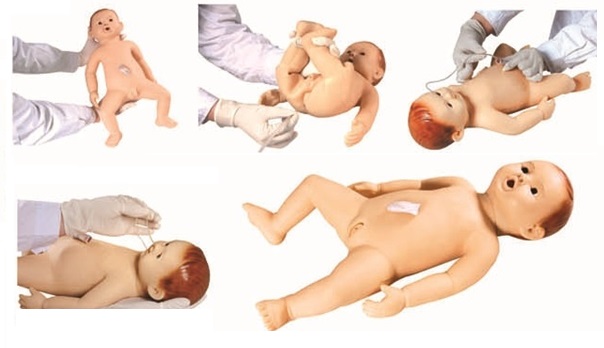 Manken yenidoğan bebek görüntüsünde ve yapısında olmalıdır.Baş hareket edebilmelidir.Yenidoğan bebek yumuşaklığında ve ağırlığında olmalıdır. Holistik hemşirelik bakım uygulamalarından sünger banyosu, elbise giydirme ve değiştirme, emzirme manevrası ve de bebek bezi bağlama çıkarma uygulaması yapılabilmelidir.PVC Plastikten imal edilmiş olmalıdır.Beden yapısı elastik yapıda olup, cilt yüzeyleri yenidoğan bebek yumuşaklığında olmalıdır. Gerçekçi koronal sütur ve paryetal sütur yapısı gözlenebilmelidir.Nasal ve Oral gastrik tüp uygulaması yapılabilmelidir. Nasal ve oral yoldan damla uygulaması yapılabilmelidir.Rektal yoldan beden sıcaklığı / ateş ölçüm simülasyonu yapılabilmelidir.Umblikal bölge bakımı yapılabilmeli. Çıkarılabilen umblikal kord birlikte verilmelidir.Erkek ve kız bebek seçenekleri bulunmalıdır.Erkek model üzerinde testis muayene simülasyonu yapılabilmelidir.  Skrotum bölgesi gerçekçi yapıda olmalıdır..  Lavaj ve gavaj demostrasyonu yapılabilmelidir. Anal ve genital bölge hijyenik uygulamaları yapılabilmelidir. 